SUWA小型ロケットプロジェクト2017年度　報告会および2018年度　キックオフ　開催のご案内2015年度から進めてきましたSUWA小型ロケットプロジェクトは4年目を迎えることになりました．つきましては下記により本事業のキックオフを開催いたしますので関係各位のご参加をお願いいたします．日時：2018年5月12日（土）　14:00～17:30場所：テクノプラザおかや3階　人材育成研修室13:30　　　　受付開始14:00　　　　開始次　第14:00-14:10　挨拶＜2017年度SRP003の成果報告＞14:10-14:30　2017年度の成果報告14:30-14:45　燃焼班14:45-15:00　構造機構班15:00-15:15　地上設備班15:15-15:30　計測制御班15:30-15:45　ミッション班15:45-16:00　広報班16:00-16:10 休憩＜2018年度SRP004のキックオフ＞16:10-16:20　SRP004のコンセプト16:20-16:30　燃焼班16:30-16:40　構造機構班16:40-16:50　地上設備班16:50-17:00　計測制御班17:00-17:10　ミッション班17:10-17:20　広報班17:20-17:30　質疑応答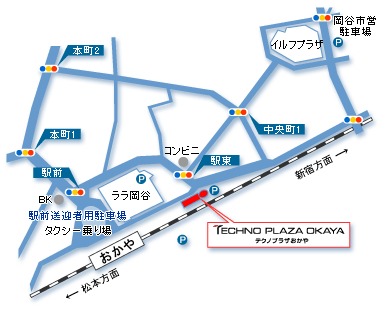 【会場案内】テクノプラザおかや 〒394-0028長野県岡谷市本町１丁目１−１本件お問合せ先　信州大学諏訪圏サテライトキャンパス　0266－21－1561　　小林、渋澤SUWA小型ロケットプロジェクト　2017年度報告会 および 2018年度キックオフ　参加申込書5月8日（火）までにFAXまたは電子メールにてお申し込みください。このフォームにより登録された個人情報は、本件での参加者名簿作成、確認事項が生じた場合の参加者への連絡、及びその他研修・イベント等の開催案内の募集案内送付に用いるもので、他への用途へは一切使用いたしません。企業名機関名住所TEL住所E-mail参加者職名氏名参加者職名氏名参加者職名氏名参加者職名氏名参加者職名氏名参加者職名氏名お問い合わせ／申し込み信州大学 諏訪圏サテライトキャンパス〒394-0028　岡谷市本町1-1-1　テクノプラザおかや2F担当：コーディネーター　小林　　　参事　渋澤Tel：0266-21-1561（信大） Fax:0266-21-1565E-mail:suwa_rocket@shinshu-u.ac.jp